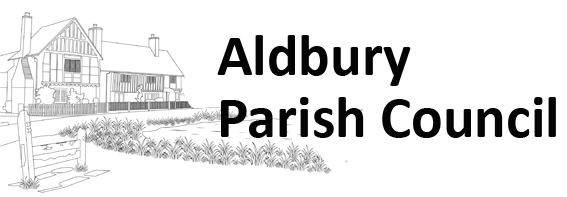 To:	Councillors Stretton (Chair), McCarthy (Vice Chair), de la Bedoyere, Carmody, Juniper, O’Neill, and Webb.You are summoned to attend the following meeting:ALDBURY PARISH COUNCIL MEETINGTo be held on Monday 7th June 2021 at 8.00pmALDBURY MEMORIAL HALLCovid-19 Instructions to Councillors, members of the public and pressMembers of the public and press are invited to attend this meeting.  Due to venue capacity limit, those who wish to attend shall contact the Clerk by email at parishclerk@aldburyparish.org.uk in advance of the meeting and if they wish to speak, to specify the topic they wish to speak about.If the number of members of the public wishing to attend exceed the venue capacity limit, attendees will be asked to wait outside until being invited to attend when the relevant agenda item is being discussed.   All attendees are required to scan the venue’s QR code or provide contact information for Track & Trace.All attendees must use the hand sanitiser provided on arrival.All attendees will be required to wear a face mask until they are seated.Social distancing shall be observed.Attendees are required to collect a chair from the stage and place it in the position advised by the Clerk.   When departing the meeting, attendees are required to clean their chair with the cleaning materials provided and return the chair to the stage.No-one should attend the meeting if they have been feeling unwell, recently been in contact with someone with Covid-19 or been contacted by Track & Trace.AGENDA ITEMChair’s Welcome.2	Apologies for absence – to be considered by the Council.3	Declarations of Interests & Dispensations – Cllrs to declare interests particular to this meeting.  4	Receive questions from members of the public and press (max 15 minutes).5	Hertfordshire Police – if update.6	To approve the minutes of the Annual Council meeting held on 4th May 2021.             	To approve the minutes of meeting of the Annual Parish Assembly held on 		4th May 2021. 7	Review of co-option policy.	Report from Cllr de la Bedoyere.8	Vacancy for Parish Councillor.9          Chiltern’s Conservation Board.Vacancy for Hertfordshire Parish Council Member.      Warden’s update.			11	Internal Audit report.To discuss Council’s response.12        Physical Assets Risk Assessment and Pond Risk Review.Council to review and consider for adoption.13	National Trust.Update from Cllr Juniper.14    	Planning Matters – to discuss the following:      Application(s):21/01864/FHA Demolition of existing conservatory and construction of part 2 storey and single rear extension The Burrow 9 New Ground Road Aldbury Tring Hertfordshire HP23 5RJ 21/01954/TCA Proposal: Works to trees 33 Stocks Road Aldbury Tring Hertfordshire HP23 5RT Decision(s):21/01051/FHA Raising of roof over existing single storey element to provide additional accommodation in the roof space and porch to front door (amended scheme). 11 Malting Lane Aldbury Tring Hertfordshire HP23 5RH GRANTED20/03993/FUL General Purpose Agricultural Storage Building & Hay Store, Means of Enclosure (deer proof fence) and Agricultural Track to barn Westlands Farm Station Road Aldbury Tring Hertfordshire HP23 5RS GRANTED21/01235/FHA Single-storey side extension, alterations to existing rear single-storey, alterations to landscaping and internal alterations. 10 New Ground Road Aldbury Tring Hertfordshire HP23 5RQ GRANTED21/01276/FHA Part conversion, addition of pitched roof with dormer window and single storey rear extension to garage. Ashgarth Cottage Station Road Aldbury Tring Hertfordshire HP23 5RS GRANTED15	 Clerk’s Report and Correspondence.16        Financial Matters:The accounts including bank reconciliation and monthly budget report have been circulated prior to the meeting.   A resolution is required to authorise the payments. Annual Governance and Accountability Return (AGAR) for review and approval 2020/2021.To approve Section 1, the Annual Governance Statement 2020/2021.To approve section 2, Accounting Governance Statement 2020/2021.To agree the dates for public right of access. To approve explanation of variances.          17 	Meeting close.Next Parish Council Meeting Monday 5th July 2021Aldbury Parish Council website – www.aldburyparish.org.ukSigned: Gosia Turczyn 1st June 2021